Barbara PrzychodzeńAnaliza wyników egzaminu gimnazjalnego 
w województwie kujawsko-pomorskim w latach 2012-2013W 2012 roku po raz pierwszy został przeprowadzony egzamin gimnazjalny według nowych zasad. Zmiany dotyczyły formuły egzaminu, wymagań egzaminacyjnych, przebiegu egzaminu oraz sposobu oceniania 
i przedstawiania wyników egzaminu.W każdej z dotychczasowych części wyróżniono dwa zakresy albo dwa poziomy. W części: humanistycznej – egzamin z zakresu języka polskiego (GH-P) i egzamin z zakresu historii i wiedzy o społeczeństwie (GH-H), 
w części matematyczno-przyrodniczej (GM-P) – egzamin z zakresu matematyki (GM-M) i egzamin z zakresu przedmiotów przyrodniczych: (biologii, chemii, fizyki, geografii) (GM-P), w części dotyczącej języka obcego nowożytnego – egzamin na poziomie podstawowym (P) i egzamin na poziomie rozszerzonym (R).W niniejszym opracowaniu porównano wyniki zdających, którzy rozwiązywali zadania 
z zestawów standardowych, uzyskane w województwie kujawsko-pomorskim z wynikami uzyskanymi w kraju. Populacja zdających egzamin gimnazjalnyDo egzaminu gimnazjalnego w województwie kujawsko-pomorskim w 2013 roku przystąpiło 21 150 uczniów. W porównaniu z 2012 rokiem populacja zdających egzamin zmalała o 914 uczniów. W latach 2012-2013 najwięcej zdających (około 35%) uczęszczało do gimnazjów funkcjonujących w środowisku wiejskim. Kolejna pod względem liczebności była grupa gimnazjalistów ze szkół wielkomiejskich (około 28%). W miastach liczących do 20 tysięcy mieszkańców uczyło się około 24% gimnazjalistów, a najmniej zdających (około 13%) uczyło się w miastach o liczbie mieszkańców od 20 tysięcy do 100 tysięcy. Komunikowanie wyników egzaminu gimnazjalnegoWyniki egzaminu gimnazjalnego wyrażane są w skali procentowej. W danym roku możemy porównywać wyniki w województwie kujawsko-pomorskim z wynikami w kraju. Skale znormalizowane umożliwiają odniesienie wyników poszczególnych zdających do wyników całej populacji zdających w kraju oraz porównanie wyników uzyskanych w różnych latach. W systemie egzaminów zewnętrznych do porównania wyników zdających wykorzystuje się dziewięciostopniową skalę staninową. Przedziały punktowe odpowiadające poszczególnym staninom ustala każdego roku Centralna Komisja Egzaminacyjna na podstawie wyników zdających w kraju. Opis tej skali przedstawia tabela 1., a przedziały procentowe wyników odpowiadające kolejnym stopniom skali dla poszczególnych zakresów egzaminu gimnazjalnego w 2012 i 2013 roku – Tabela 2.Tabela 1. Skala staninowaTabela 2. Przedziały procentowe wyników zdających odpowiadające kolejnym stopniom skali dla poszczególnych zakresów egzaminu gimnazjalnego w 2012 i 2013 rokuRozkłady wyników egzaminu gimnazjalnego w województwie kujawsko-pomorskim i w krajuW województwie w latach 2012-2013 odsetek uczniów o wynikach niskich z każdego zakresu egzaminu gimnazjalnego jest większy w porównaniu do zdających w kraju (Rysunek 1). W 2013 roku w porównaniu z 2012 rokiem różnica w odsetku uczniów o wynikach niskich między zdającymi w województwie a zdającymi w kraju zwiększyła się o 1 punkt procentowy w odniesieniu do wyników egzaminu z zakresu języka polskiego, matematyki 
i przedmiotów przyrodniczych, a zmniejszyła się o 1 punkt procentowy w odniesieniu do egzaminu z języka angielskiego. W przypadku egzaminu z zakresu historii i wiedzy o społeczeństwie pozostała bez zmian.W latach 2012-2013 odsetek uczniów o wynikach wysokich z egzaminu z każdego zakresu 
w województwie jest mniejszy w porównaniu do odsetka zdających w kraju. W 2013 roku 
w porównaniu z 2012 rokiem zmniejszyła się różnica odsetka uczniów o wynikach wysokich między zdającymi w województwie a zdającymi w kraju w odniesieniu do egzaminu z zakresu historii i wiedzy o społeczeństwie 
(o 1 punkt procentowy), a zwiększyła się w odniesieniu do egzaminu z przedmiotów przyrodniczych i języka angielskiego (o 1 punkt procentowy).Rysunek 1. Rozkład liczebności wyników zdających egzamin gimnazjalny w latach 2012-2013 w województwie kujawsko-pomorskim i w kraju w strefach wyników niskich, średnich i wysokich Wyniki egzaminu gimnazjalnego w województwie kujawsko-pomorskim i w kraju z uwzględnieniem lokalizacji szkółStatystyczny zdający z województwa kujawsko-pomorskiego uzyskał wynik niższy od swojego rówieśnika w kraju – o 1 punkt procentowy na egzaminie z zakresu języka polskiego i o 2 punkty procentowe na egzaminie z zakresu historii i wiedzy o społeczeństwie. W każdej z wyróżnionych ze względu na lokalizację grup szkół wyniki z części humanistycznej są niższe niż w kraju z wyjątkiem wyników zdających z szkół zlokalizowanych w miastach 
o liczbie ludności do 20 tys. mieszkańców, którzy z egzaminu z zakresu języka polskiego (w 2012 roku) i z zakresu historii i wiedzy o społeczeństwie (w 2013 roku) uzyskali wynik porównywalny z wynikiem zdających w kraju (tabela 3.).Tabela 3. Różnice między wynikami zdających egzamin gimnazjalny w 2012 i 2013 roku w danej grupie szkół w województwie kujawsko-pomorskim i w kraju (w punktach procentowych) – część humanistycznaW województwie kujawsko-pomorskim zauważa się porównywalne z krajem różnice między wynikami gimnazjalistów ze szkół wiejskich a wynikami gimnazjalistów ze szkół wielkomiejskich z zakresu historii i wiedzy 
o społeczeństwie, a mniejsze – z zakresu języka polskiego (tabela 4.).Tabela 4. Różnica między wynikami zdających ze szkół wiejskich a wynikami zdających z miast o liczbie mieszkańców powyżej 100 tysięcy w województwie kujawsko-pomorskim i w kraju (w punktach procentowych) – części humanistyczna w 2012 
i w 2013 rokuW latach 2012-2013 z części matematyczno-przyrodniczej zwiększyła się różnica (z 1 do 2 punków procentowych) między wynikami statystycznego zdającego z województwa kujawsko-pomorskiego a wynikami rówieśnika w kraju. Zdający ze wszystkich wyróżnionych grup szkół mieli wyniki niższe od wyników zdających w analogicznie zlokalizowanych szkołach w kraju, z wyjątkiem zdających z małych miast, którzy uzyskali z zakresu przedmiotów przyrodniczych porównywalne wyniki ze zdającymi w kraju. Największe różnice między wynikami gimnazjalistów 
w województwie a wynikami gimnazjalistów w kraju wystąpiły w grupie szkół usytuowanych w miastach o liczbie mieszkańców powyżej 100 tysięcy (tabela 5.).Tabela 5. Różnice między wynikami zdających egzamin gimnazjalny w 2012 i 2013 roku w danej grupie szkół 
w województwie kujawsko-pomorskim i w kraju (w punktach procentowych) – część matematyczno-przyrodniczaW latach 2012-2013 w województwie kujawsko-pomorskim zauważa się mniejsze niż w kraju różnice między wynikami gimnazjalistów ze szkół wiejskich a wynikami gimnazjalistów ze szkół wielkomiejskich z zakresu matematyki. Zasada ta dotyczy również egzaminu z zakresu przedmiotów przyrodniczych w 2013 roku (tabela 6.).Tabela 6. Różnica między wynikami zdających ze szkół wiejskich a wynikami zdających z miast o liczbie mieszkańców powyżej 100 tysięcy w województwie kujawsko-pomorskim i w kraju (w punktach procentowych) – części matematyczno-przyrodnicza 
w 2012 i w 2013 rokuStatystyczny zdający egzamin z języka angielskiego w województwie kujawsko-pomorskim uzyskał na poziomie podstawowym wynik niższy od wyniku swojego rówieśnika w kraju o 3 punkty procentowe. Największe różnice między tymi wynikami wystąpiły w grupie wyników ze szkół wielkomiejskich (tabela 7.).Tabela 7. Różnice między wynikami zdających egzamin gimnazjalny w 2012 i 2013 roku w danej grupie szkół 
w województwie kujawsko-pomorskim i w kraju (w punktach procentowych) – język angielski (poziom podstawowy)Z egzaminu z języka angielskiego województwie zauważa się mniejsze niż w kraju różnice między wynikami gimnazjalistów ze szkół wiejskich a wynikami gimnazjalistów ze szkół wielkomiejskich (tabela 8.).Tabela 8. Różnica między wynikami zdających ze szkół wiejskich a wynikami zdających z miast o liczbie mieszkańców powyżej 100 tysięcy w województwie kujawsko-pomorskim i w kraju (w punktach procentowych) – egzaminu z języka angielskiego na poziomie podstawowym w 2012 i w 2013 rokuRozkłady wyników egzaminu gimnazjalnego w województwie kujawsko-pomorskim 
z uwzględnieniem lokalizacji szkół.Analiza wyników egzaminu gimnazjalnego wskazuje na zróżnicowanie osiągnięć uczniów w zależności od położenia szkoły. W latach 2012-2013 wzrósł odsetek uczniów uzyskujących niskie wyniki z egzaminu z zakresu języka polskiego w każdej z warstw wyróżnionych ze względu na lokalizację szkoły i wzrósł odsetek uczniów uzyskujących wyniki wysokie w szkołach zlokalizowanych w średnich miastach (Rysunek 2).W latach 2012-2013 zmalał odsetek uczniów uzyskujących niskie wyniki z egzaminu z zakresu historii 
i wiedzy o społeczeństwie w każdej z warstw wyróżnionych ze względu na lokalizację szkoły. Jednocześnie zaobserwowano wzrost odsetka uczniów o wynikach wysokich. Najwięcej (o 4 punkty procentowe) wzrósł odsetek uczniów o wynikach wysokich w szkołach usytuowanych w miastach o liczbie mieszkańców od 20 tysięcy 
do 100 tysięcy.Rysunek 2. Rozkład liczebności wyników zdających egzamin gimnazjalny z zakresu języka polskiego oraz historii i wiedzy 
o społeczeństwie w latach 2012-2013 w województwie kujawsko-pomorskim z uwzględnieniem lokalizacji szkółDostrzega się wzrost odsetka (o 2 punkty procentowe) uczniów uzyskujących wyniki niskie 
z egzaminu z zakresu matematyki w szkołach zlokalizowanych w średnich miastach i w szkołach wielkomiejskich. Odsetek uczniów uzyskujących w tym zakresie egzaminu wyniki wysokie w szkołach wiejskich oraz 
w szkołach położonych w średnich miastach pozostał bez zmian. Natomiast zmniejszył się odsetek uczniów uzyskujących wyniki wysokie w szkołach wielkomiejskich (Rysunek 3).W latach 2012-2013 wzrósł (o 3 punkt procentowy) odsetek uczniów uzyskujących niskie wyniki 
z egzaminu z zakresu przedmiotów przyrodniczych w szkołach wielkomiejskich. Jednocześnie obserwuje się wzrost odsetka uczniów o wynikach wysokich w każdej z warstw wyróżnionych ze względu na lokalizację szkoły. Najwięcej (o 8 punktów procentowych) wzrósł odsetek uczniów o wynikach wysokich w szkołach usytuowanych 
w miastach o liczbie ludności od 20 tysięcy do 100 tysięcy.Rysunek 3. Rozkład liczebności wyników zdających egzamin gimnazjalny z zakresu matematyki i przedmiotów przyrodniczych w latach 2012-2013 w województwie kujawsko-pomorskim z uwzględnieniem lokalizacji szkółWe wszystkich szkołach – bez względu na ich lokalizację – zmalał odsetek uczniów uzyskujących wyniki niskie z egzaminu z języka angielskiego na poziomie podstawowym i wzrósł odsetek uczniów uzyskujących wyniki wysokie. Najwięcej (o 11 punktów procentowych) wzrósł odsetek uczniów o wynikach wysokich w średnich miastach.Rysunek 4. Rozkład liczebności wyników zdających egzamin gimnazjalny z  języka angielskiego w latach 2012-2013 
w województwie kujawsko-pomorskim z uwzględnieniem lokalizacji szkółRozkłady wyników egzaminu gimnazjalnego w powiatach województwa kujawsko-pomorskiegoAnalizując rozkłady wyników uczniów z egzaminu z języka polskiego przeprowadzonego w 2012 roku 
w powiatach województwa kujawsko-pomorskiego, obserwuje się zróżnicowanie odsetka uczniów uzyskujących wyniki niskie. Różnica między najwyższym a najniższym odsetkiem uczniów z wynikami niskimi wynosi około 
17 punktów procentowych (od 14% w Bydgoszczy do 31% w powiecie lipnowskim). Większe zróżnicowanie występuje w strefie wyników wysokich – 20 punktów procentowych (od 9% –  powiat wąbrzeski do 29% – Bydgoszcz) Również w 2013 roku utrzymuje się tendencja dużego zróżnicowania odsetka uczniów z wynikami niskimi (od 18% – Bydgoszcz do 34% – powiat wąbrzeski). W strefie wyników wysokich, w porównaniu z 2012 rokiem zaobserwowano zmniejszenie rozstępu wyników w powiatach z 20 do 15 punktów procentowych (Rysunek 5.).Rysunek 5. Rozkład liczebności wyników zdających egzamin gimnazjalny z zakresu języka polskiego w latach 2012-2013 
w powiatach województwa kujawsko-pomorskiegoZróżnicowanie obserwowanego w poszczególnych powiatach odsetka uczniów o wynikach niskich 
z egzaminu z zakresu historii i wiedzy o społeczeństwie w latach 2012-2013 nie uległo istotnej zmianie. W 2012 roku rozstęp pomiędzy wartościami tego odsetka w poszczególnych powiatach wyniósł 17 punktów procentowych (od 22% – Bydgoszcz do 39% – powiat wąbrzeski), a w 2013 – 16 punktów procentowych (od 18% – Bydgoszcz do 34% – powiaty lipnowski i mogileński). W 2013 roku dostrzega się natomiast mniejsze zróżnicowanie odsetka uczniów o wynikach wysokich. W 2012 roku różnica między najwyższym a najniższym odsetkiem uczniów z wynikami wysokimi wyniosła 20 punktów procentowych (od 10% – powiat wąbrzeski do 30% – Bydgoszcz), a w 2013 roku – 16 punktów procentowych (od 16% –  powiat lipnowski do 32% – Bydgoszcz i Toruń). (Rysunek 6.).Rysunek 6. Rozkład liczebności wyników zdających egzamin gimnazjalny z zakresu historii i wiedzy o społeczeństwie w latach 2012-2013 w powiatach województwa kujawsko-pomorskiegoW latach 2012-2013 w powiatach województwa kujawsko-pomorskiego z egzaminu z zakresu matematyki utrzymuje się duże zróżnicowanie zarówno odsetka uczniów o wynikach niskich jak i odsetka uczniów o wynikach wysokich. Różnica pomiędzy najwyższym a najniższym odsetkiem uczniów w strefie wyników niskich wyniosła 
w 2012 roku 19 punktów procentowych (od 20% – Bydgoszcz do 39% – powiat lipnowski), a w 2013 roku – 20 punktów procentowych (od 23% – Toruń do 43% – powiat wąbrzeski). Natomiast w strefie wyników wysokich rozstęp wyników wyniósł 17 punktów procentowych w 2012 roku (od 10% – powiat grudziądzki do 27% – Bydgoszcz), a w 2013 roku utrzymał się niemal taki sam – wyniósł 18 punktów procentowych (od 10% – powiat wąbrzeski do 28% – Toruń) (Rysunek 7.).Rysunek 7. Rozkład liczebności wyników zdających egzamin gimnazjalny z zakresu matematyki w latach 2012-2013 
w powiatach województwa kujawsko-pomorskiegoW latach 2012-2013 obserwuje się porównywalne zróżnicowanie odsetka uczniów uzyskujących 
z egzaminu z zakresu przedmiotów przyrodniczych wyniki niskie oraz wyniki wysokie. Rozstęp pomiędzy odsetkiem uczniów, którzy uzyskali wyniki niskie w poszczególnych powiatach wyniósł 14 punktów procentowych zarówno w 2012 roku (od 18% w Bydgoszczy do 32% w powiecie lipnowskim), jak i w 2013 roku (od 21% 
w Bydgoszczy do 35% w powiecie wąbrzeskim). Rozstęp pomiędzy odsetkiem uczniów z wynikami wysokimi w poszczególnych powiatach był porównywalny w 2012 i 2013 roku – wyniósł 12 punktów procentowych (od 7% w powiecie grudziądzkim do 19% 
w Bydgoszczy w 2012 roku i od 13% w powiatach golubsko-dobrzyńskim i wąbrzeskim do 25% w Bydgoszczy 
i w Toruniu w 2013 roku). (Rysunek 8.).Rysunek 8. Rozkład liczebności wyników zdających egzamin gimnazjalny z zakresu matematyki w latach 2012-2013 
w powiatach województwa kujawsko-pomorskiegoW trzecim dniu egzaminu gimnazjalnego uczniowie przystępują do egzaminu z języka obcego nowożytnego. Ponieważ najliczniejsza grupa zdających przystępuje do egzaminu z języka angielskiego na poziomie podstawowym, właśnie dla tej grupy uczniów zostaną zaprezentowane rozkłady wyników niskich, średnich i wysokich w poszczególnych powiatach (Rysunek 9.)..Rysunek 9. Rozkład liczebności wyników zdających egzamin gimnazjalny z języka angielskiego w latach 2012-2013 
w powiatach województwa kujawsko-pomorskiegoW latach 2012-2013 zaobserwowano największe, w porównaniu z pozostałych zakresów egzaminu, zróżnicowanie wyników z egzaminu z języka angielskiego uzyskanych przez uczniów w poszczególnych powiatach. Rozstęp pomiędzy odsetkiem uczniów, którzy uzyskali wyniki niskie w poszczególnych powiatach 
w 2012 roku wyniósł aż 28 punktów procentowych (od 17% w Bydgoszczy do 45% w powiecie wąbrzeskim). 
W 2013 roku różnica ta zmalała – do 24 punktów procentowych (od 18% w Bydgoszczy do 42% w powiecie wąbrzeskim). Natomiast rozstęp pomiędzy odsetkiem uczniów, którzy uzyskali wyniki wysokie w poszczególnych powiatach wzrósł z 25 punktów procentowych w 2012 roku (od 7% w powiecie wąbrzeskim do 32% w Bydgoszczy) do 28 punktów procentowych w 2013 roku (od 12% w powiatach tucholskim i wąbrzeskim do 40% w Toruniu). PodsumowanieAnalizując rozkłady wyników uczniów z egzaminu gimnazjalnego w latach 2012-2013 w województwie kujawsko-
-pomorskim obserwuje się większy niż w kraju odsetek uczniów o wynikach niskich. Niepokoi również utrzymywanie się mniejszego niż w kraju odsetka uczniów uzyskujących wysokie wyniki. Na podstawie przeprowadzonej analizy można dostrzec zróżnicowanie wyników egzaminu gimnazjalnego ze względu na lokalizację szkoły. Dotyczy to głównie egzaminu z języka angielskiego – im większa aglomeracja, tym bardziej maleje odsetek uczniów o wynikach niskich, a rośnie odsetek uczniów o wynikach wysokich. Natomiast z egzaminu z części humanistycznej i matematyczno-przyrodniczej taką zasadę dostrzec można tylko 
w grupie wyników wysokich. Zasada ta nie dotyczy odsetka uczniów o wynikach niskich, gdyż w każdej 
z wyróżnionych warstw ze względu na lokalizacje szkoły istnieje porównywalny odsetek uczniów o wynikach niskich.Między uczniami uczęszczającymi do szkół usytuowanych na wsiach a uczniami uczącymi się w miastach powyżej 100 tysięcy mieszkańców istnieje porównywalna z krajem (z zakresu historii i wiedzo o społeczeństwie), bądź mniejsza niż w kraju (z zakresu języka polskiego, z zakresu matematyki i z zakresu przedmiotów przyrodniczych) różnica w osiągnięciach mierzonych wynikami egzaminu gimnazjalnego. Przeprowadzona analiza wskazuje na duże zróżnicowanie wyników zdających w poszczególnych powiatach województwa kujawsko-pomorskiego.Warto sprawdzić czy, dostrzeżone w tym opracowaniu tendencje, będą utrzymywać się w kolejnych latach egzaminu gimnazjalnego.Literatura:Sprawozdanie z egzaminu gimnazjalnego przeprowadzonego w kwietniu 2012 roku w gimnazjach 
w województwie kujawsko-pomorskim oraz Sprawozdanie z egzaminu gimnazjalnego przeprowadzonego w kwietniu 2013 roku w gimnazjach w województwie kujawsko-pomorskim, OKE w Gdańsku, www.oke.gda.plOsiągnięcia uczniów kończących gimnazjum w roku 2012. Sprawozdanie z egzaminu gimnazjalnego 2012, CKE oraz Osiągnięcia uczniów kończących gimnazjum w roku 2013. Sprawozdanie z egzaminu gimnazjalnego 2013, CKE www.cke.edu.plDolata R., Cicha rewolucja w polskiej oświacie – proces różnicowania się gimnazjów w dużych miastach [w:] Kwartalnik EDUKACJA Nr 1 (109), strony: 51-60, IBE, Warszawa 2010Numer staninaProcent wynikówNazwa staninaNazwa wyników14%najniższywyniki niskie27%bardzo niskiwyniki niskie312%niskiwyniki niskie417%niżej średniwyniki średnie520%średniwyniki średnie617%wyżej średniwyniki średnie712%wysokiwyniki wysokie87%bardzo wysokiwyniki wysokie94%najwyższywyniki wysokieNumer staninaPrzedziały procentowe wyników zdającychPrzedziały procentowe wyników zdającychPrzedziały procentowe wyników zdającychPrzedziały procentowe wyników zdającychPrzedziały procentowe wyników zdającychPrzedziały procentowe wyników zdającychPrzedziały procentowe wyników zdającychPrzedziały procentowe wyników zdającychPrzedziały procentowe wyników zdającychPrzedziały procentowe wyników zdającychNumer stanina2012201220122012201220132013201320132013Numer staninaGH-PGH-HGM-MGM-PGJA-PGH-PGH-HGM-MGM-PGJA-P10 – 220 – 270 – 130 – 190 – 230 - 240 - 320 - 160 - 310 - 24223 – 3428 – 3614 – 2020 – 2724 – 3025 - 3333 - 3817 - 2332 - 3825 - 32335 – 4737 – 4521 – 2728 – 3531 – 4034 - 4639 - 4424 - 3039 - 4533 - 39448 – 5946 – 5528 – 3736 – 4241 – 5347 - 5845 - 5131 - 4046 - 5340 - 49560 – 7256 – 6738 – 5343 – 5454 – 7059 - 7152 - 6041 - 5454 - 6350 - 67673 – 8169 – 7654 – 7055 – 6571 – 8572 - 8061 - 6955 - 7164 - 7468 - 82782 – 8877 – 8571 – 8366 – 7786 – 9381 - 8770 - 7872 - 8575 - 8583 - 94889 – 9486 – 9184 – 9378 – 8894 – 9888 - 9379 - 9086 - 9686 - 9295 - 99995 - 10092 – 10094 – 10089 – 10010094 - 10091 - 10097 - 10093 - 1001002012 rok2013 rok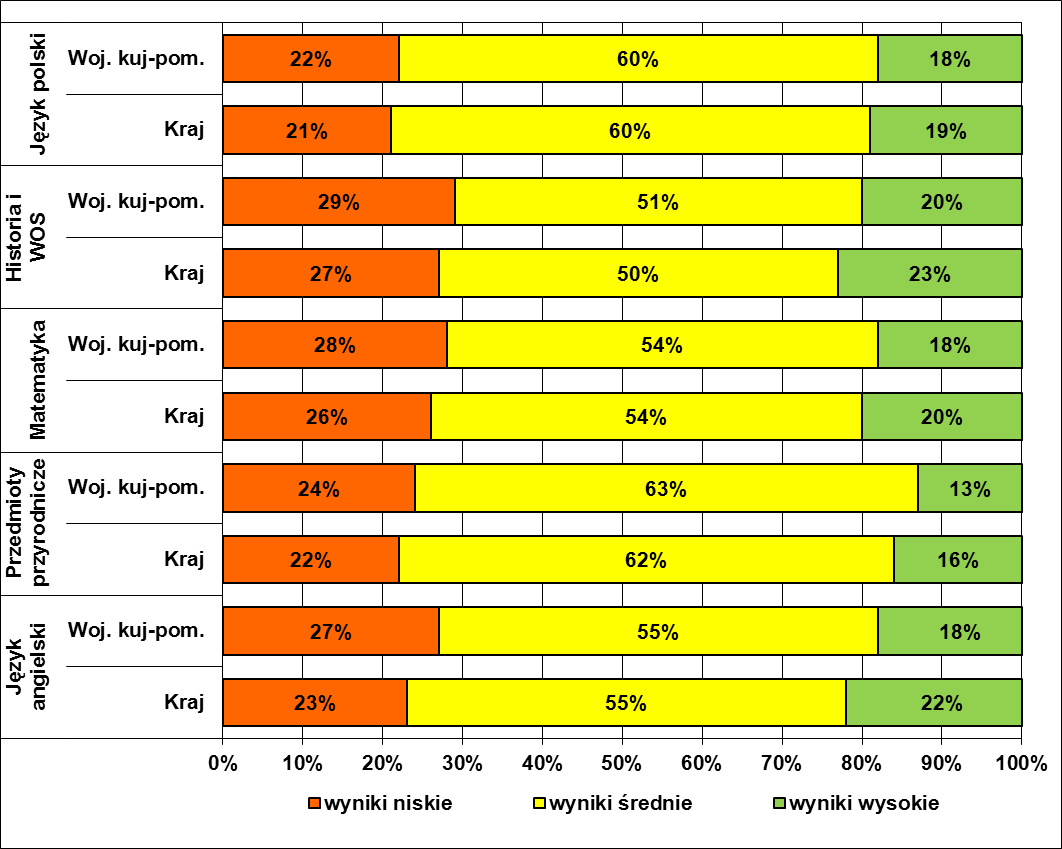 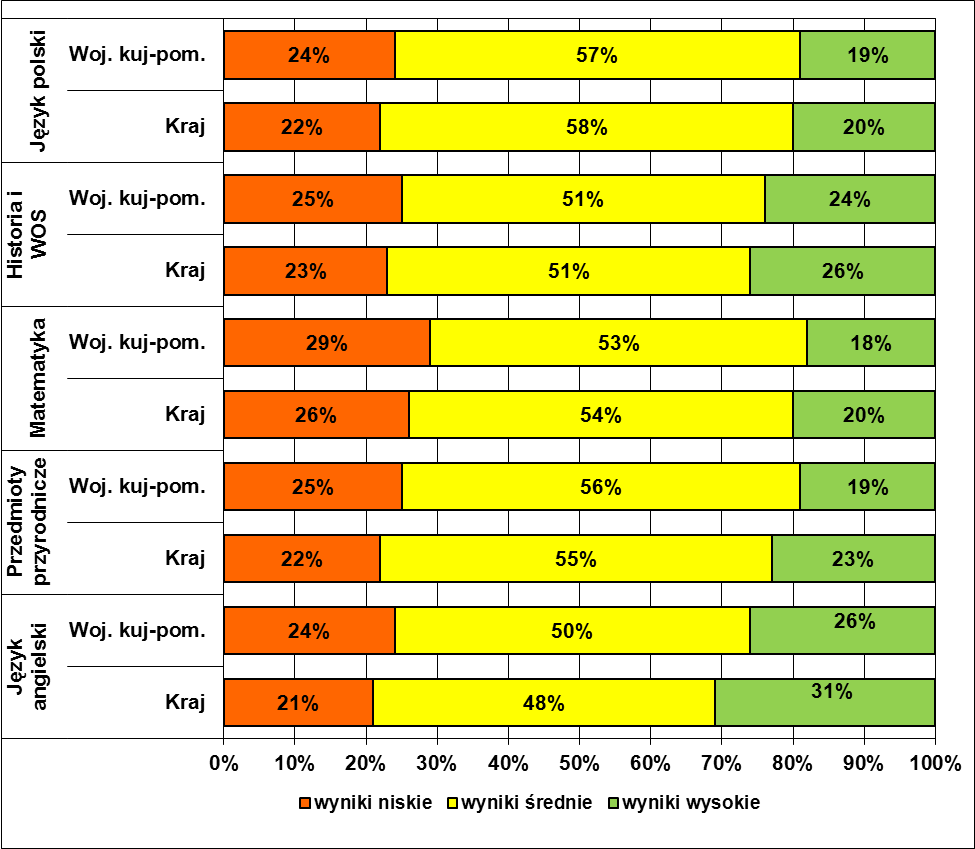 ZakresRokZdający ze szkółZdający ze szkółZdający ze szkółZdający ze szkółOgół zdającychZakresRokwiejskichw miastach 
do 20 tys.w miastach od 20 tys. do 100 tys.w miastach ponad 100 tys.Ogół zdającychJęzyk polski2012-20-1-1-1Język polski2013-1-1-1-3-1Historia 
i WOS2012-2-1-1-2-2Historia 
i WOS2013-20-1-2-2ZakresegzaminuRokWojewództwo kujawsko-pomorskieWojewództwo kujawsko-pomorskieWojewództwo kujawsko-pomorskieKrajKrajKrajZakresegzaminuRokWynik średni zdających 
ze szkółWynik średni zdających 
ze szkółRóżnica wynikuWynik średni zdających 
ze szkółWynik średni zdających 
ze szkółRóżnica wynikuZakresegzaminuRokwiejskichw miastach ponad 100 tys.Różnica wynikuwiejskichw miastach ponad 100 tys.Różnica wynikuJęzyk polski201262%67%-564%68%-4Język polski201359%63%-460%66%-6Historia 
i WOS201257%62%-559%64%-5Historia 
i WOS201354%59%-556%61%-5ZakresRokZdający ze szkółZdający ze szkółZdający ze szkółZdający ze szkółOgół zdającychZakresRokwiejskichw miastach 
do 20 tys.w miastach od 20 tys. do 100 tys.w miastach ponad 100 tys.Ogół zdającychMatematyka2012-1-1-1-2-1Matematyka2013-2-1-1-3-2Przedmioty przyrodnicze2012-20-1-2-1Przedmioty przyrodnicze2013-20-1-3-2ZakresegzaminuRokWojewództwo kujawsko-pomorskieWojewództwo kujawsko-pomorskieWojewództwo kujawsko-pomorskieKrajKrajKrajZakresegzaminuRokWynik średni zdających 
ze szkółWynik średni zdających 
ze szkółRóżnica wynikuWynik średni zdających 
ze szkółWynik średni zdających 
ze szkółRóżnica wynikuZakresegzaminuRokwiejskichw miastach ponad 100 tys.Różnica wynikuwiejskichw miastach ponad 100 tys.Różnica wynikuMatematyka201244%50%-645%52%-7Matematyka201344%49%-546%52%-6Przedmioty przyrodnicze201247%51%-449%53%-4Przedmioty przyrodnicze201356%59%-358%62%-4ZakresRokZdający ze szkółZdający ze szkółZdający ze szkółZdający ze szkółOgół zdającychZakresRokwiejskichw miastach 
do 20 tys.w miastach od 20 tys. do 100 tys.w miastach ponad 100 tys.Ogół zdającychJęzyk angielski2012-3-1-3-4-3Język angielski2013-4-1-2-5-3PoziomRokWojewództwo kujawsko-pomorskieWojewództwo kujawsko-pomorskieWojewództwo kujawsko-pomorskieKrajKrajKrajPoziomRokWynik średni zdających ze szkółWynik średni zdających ze szkółRóżnica wynikuWynik średni zdających ze szkółWynik średni zdających ze szkółRóżnica wynikuPoziomRokwiejskichw miastach ponad 100 tys.Różnica wynikuwiejskichw miastach ponad 100 tys.Różnica wynikuJęzyk angielski201255%66%-1158%70%-12Język angielski201354%66%-1258%71%-13Egzamin z zakresu języka polskiegoEgzamin z zakresu języka polskiegoEgzamin z zakresu historii i WOS-u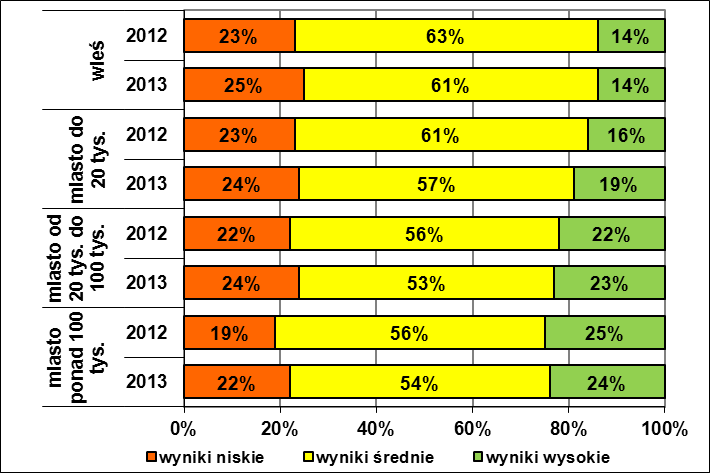 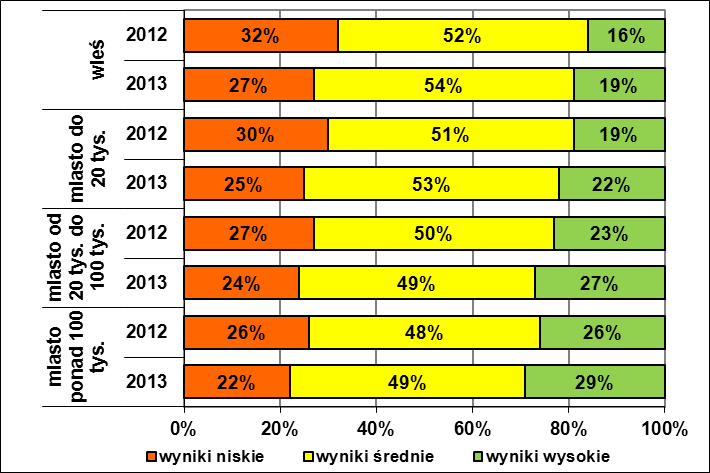 Egzamin z zakresu matematykiEgzamin z zakresu przedmiotów przyrodniczych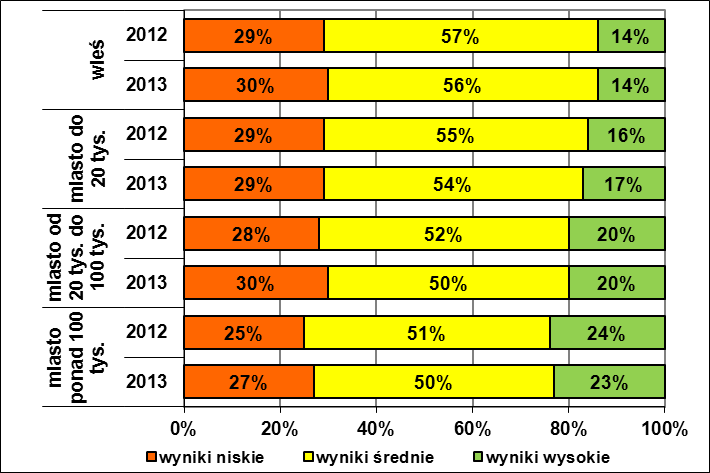 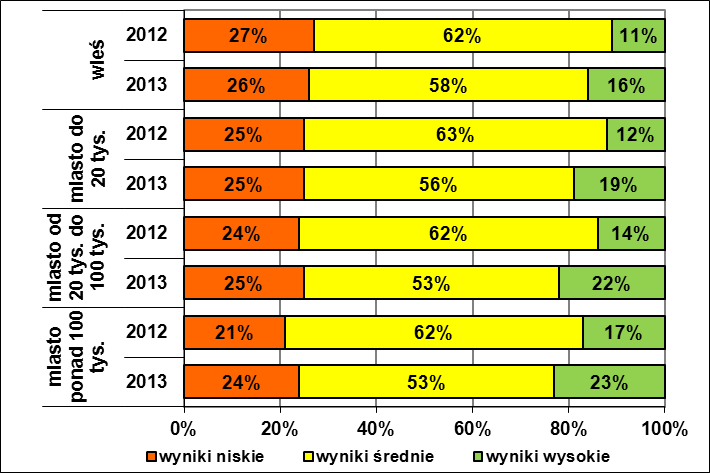 Egzamin z języka angielskiego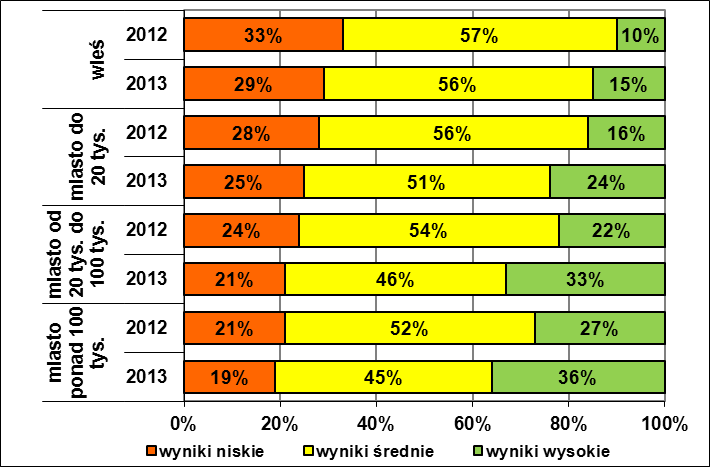 Egzamin z zakresu języka polskiegoEgzamin z zakresu języka polskiegoEgzamin z zakresu języka polskiego2012 rok2012 rok2013 rok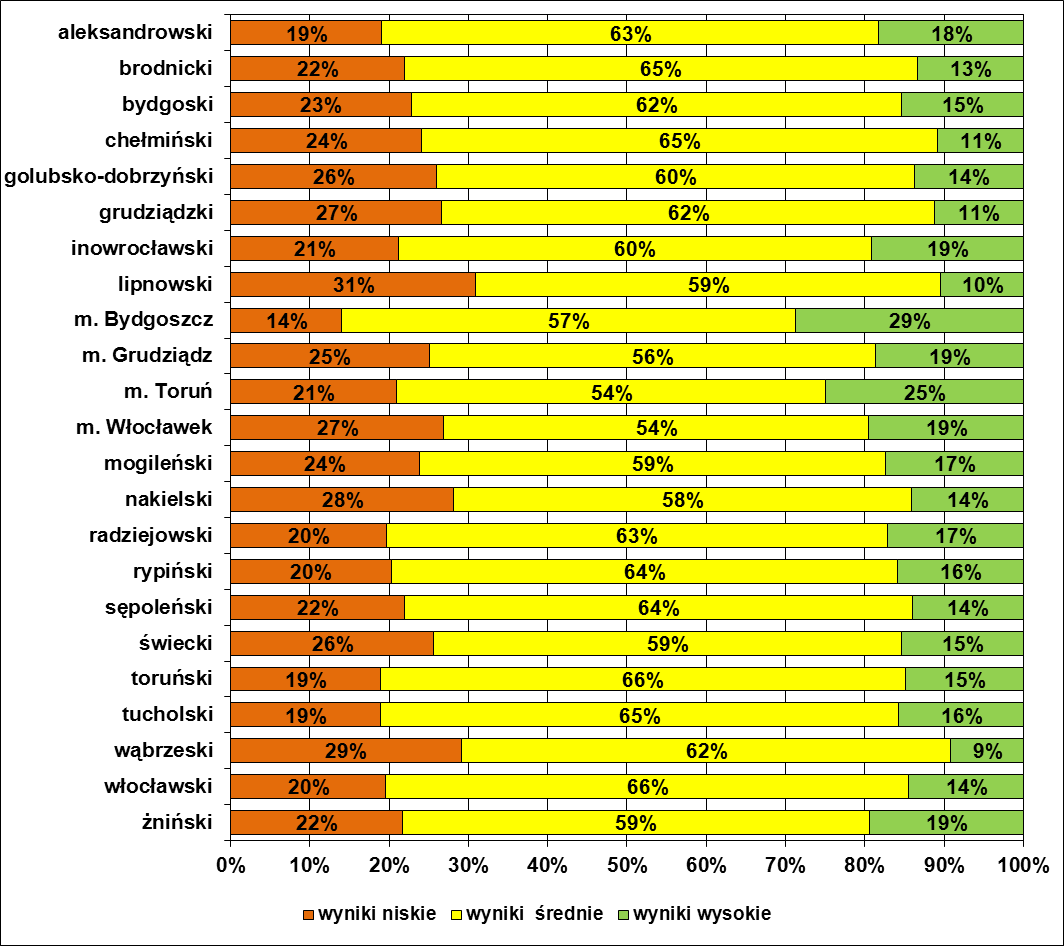 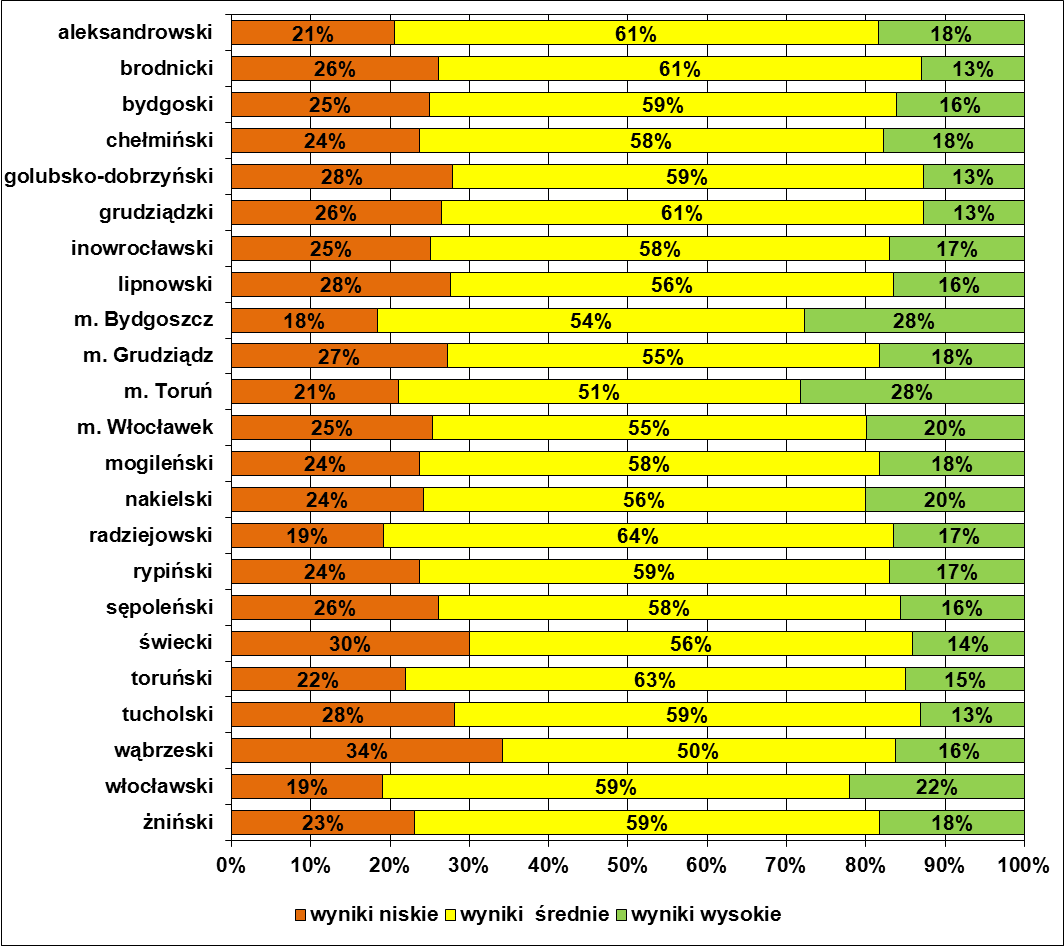 Egzamin z zakresu historii i WOS-uEgzamin z zakresu historii i WOS-u2012 rok2013 rok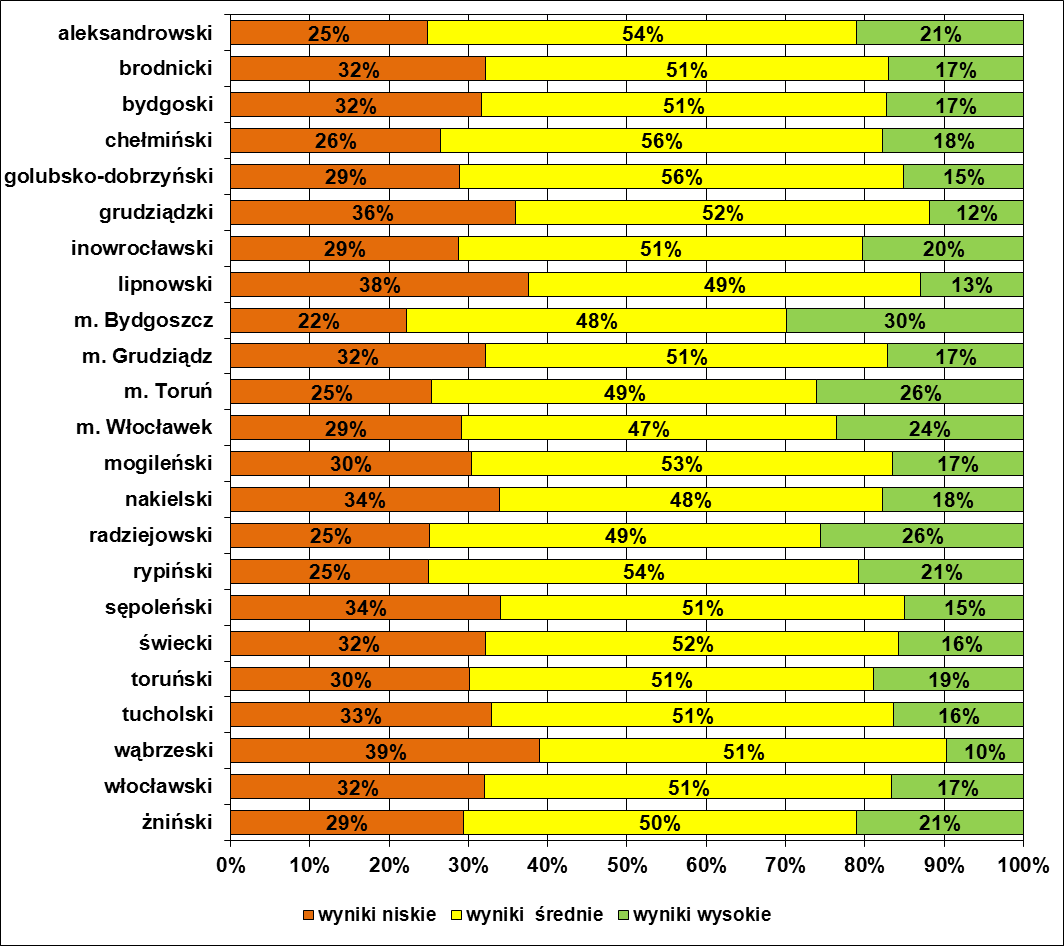 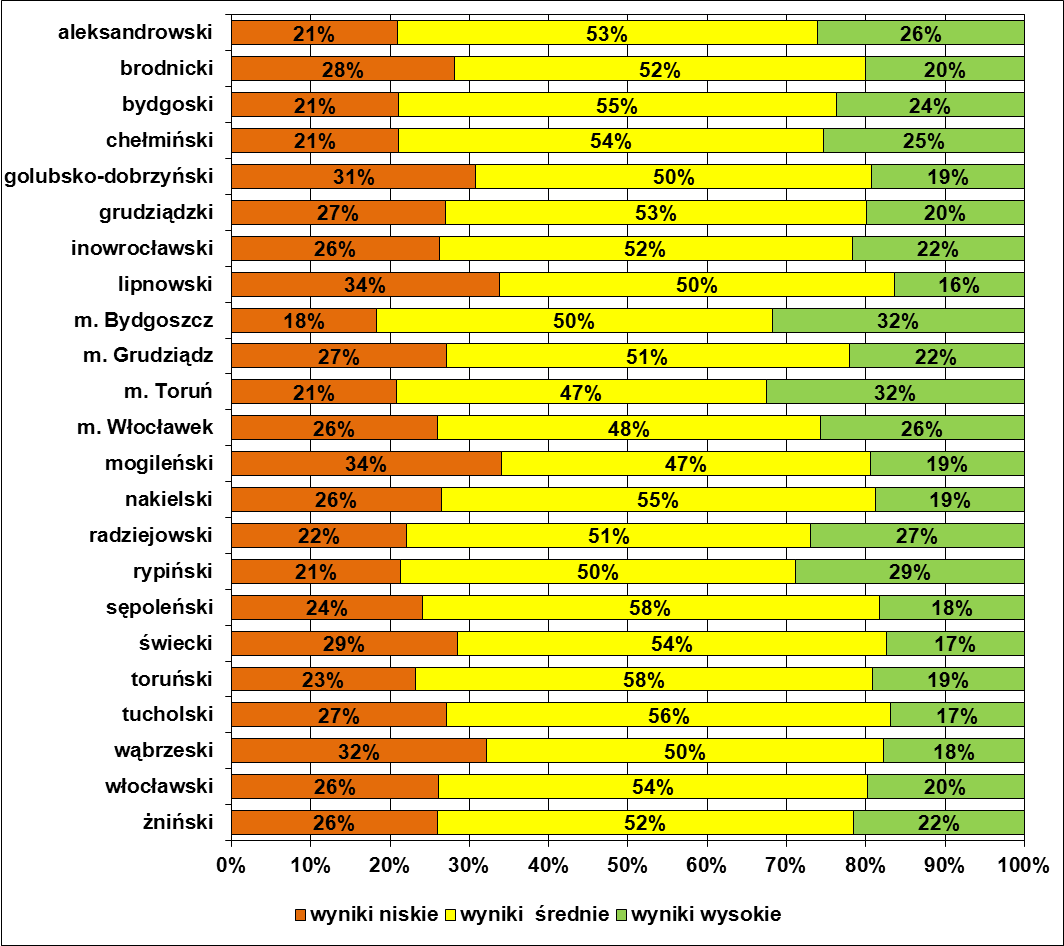 Egzamin z zakresu matematykiEgzamin z zakresu matematyki2012 rok2013 rok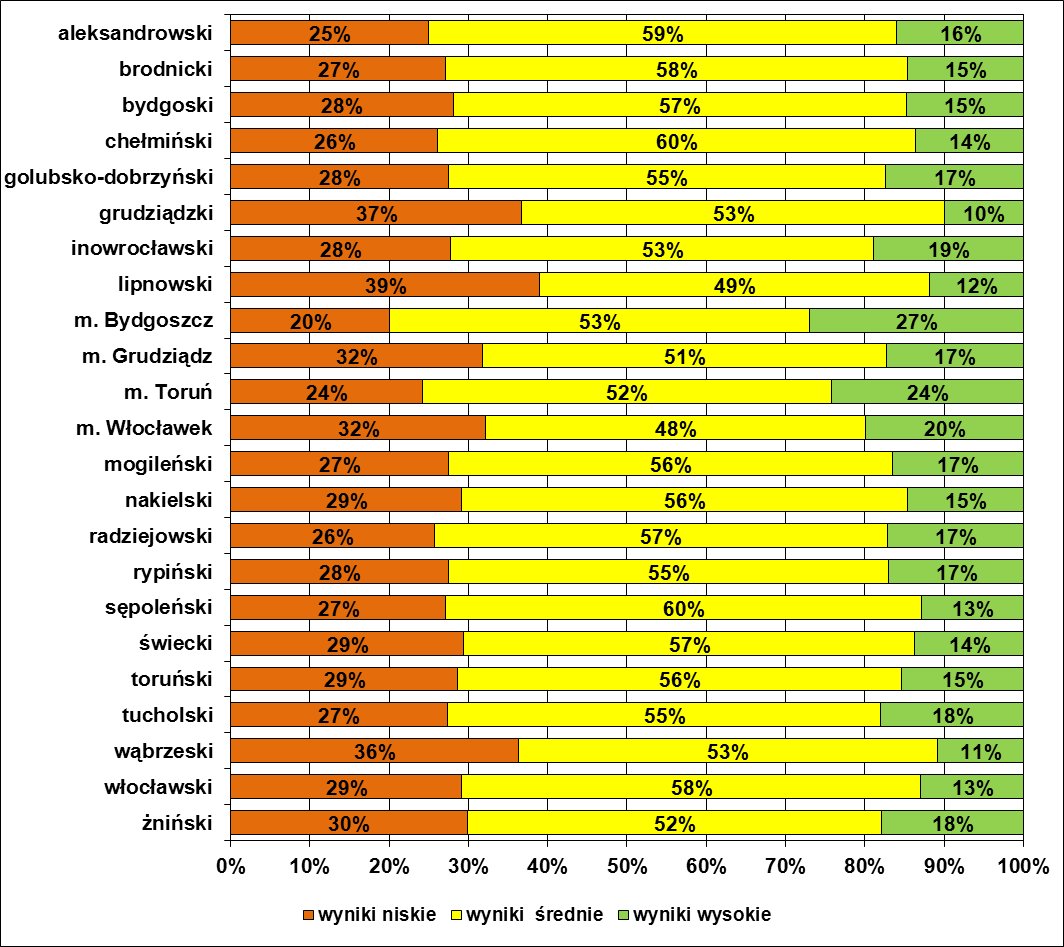 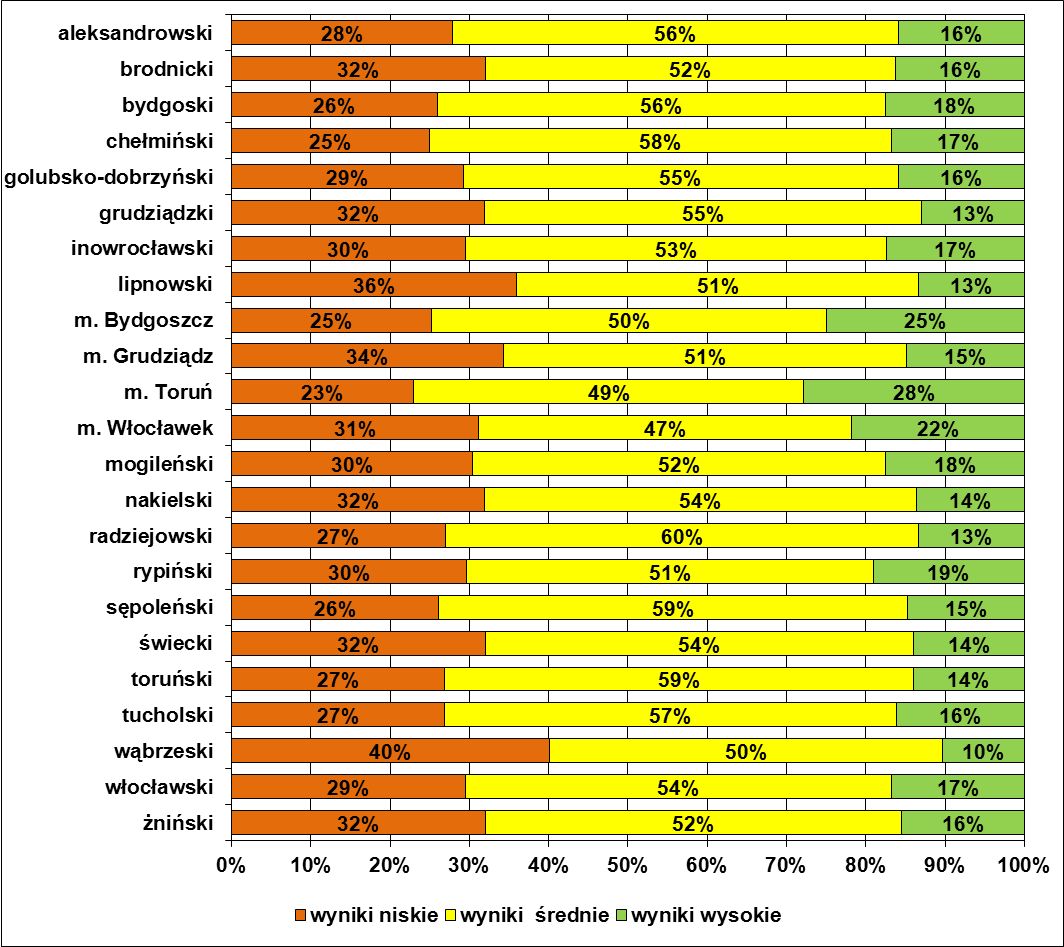 Egzamin z zakresu przedmiotów przyrodniczychEgzamin z zakresu przedmiotów przyrodniczych2012 rok2013 rok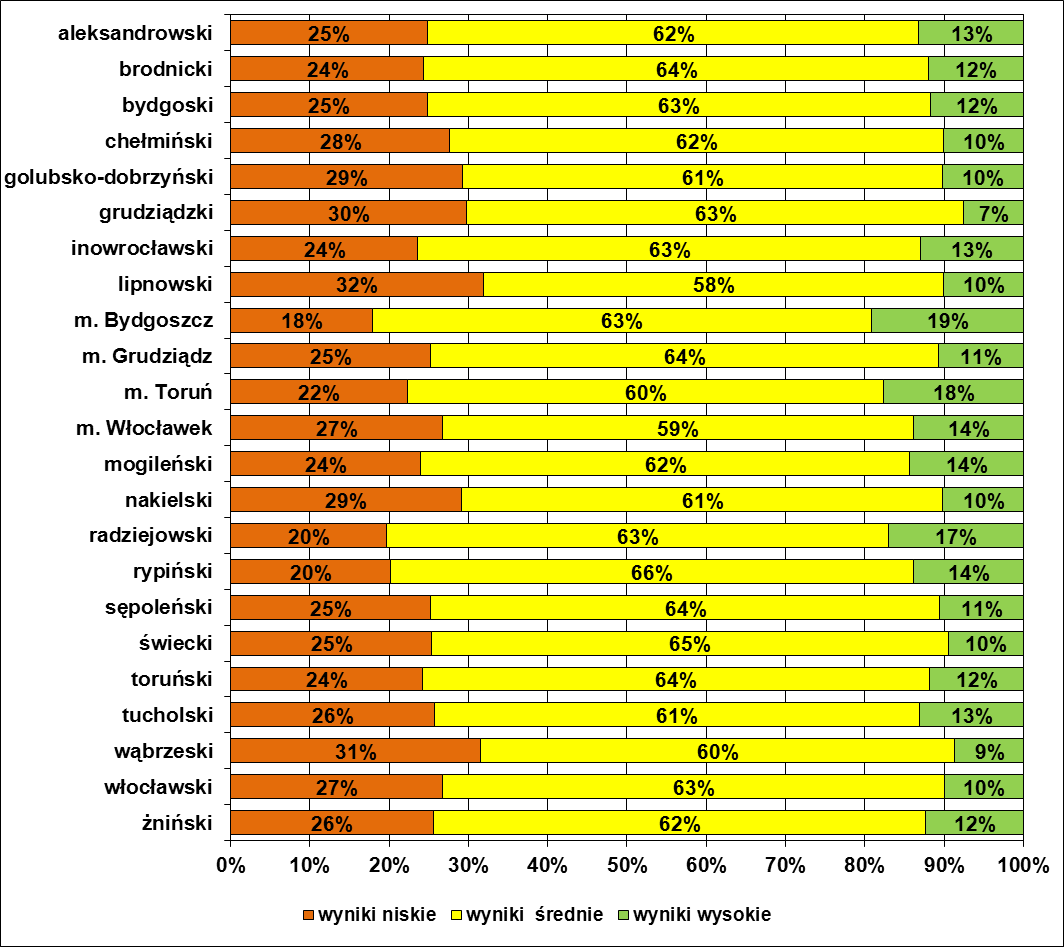 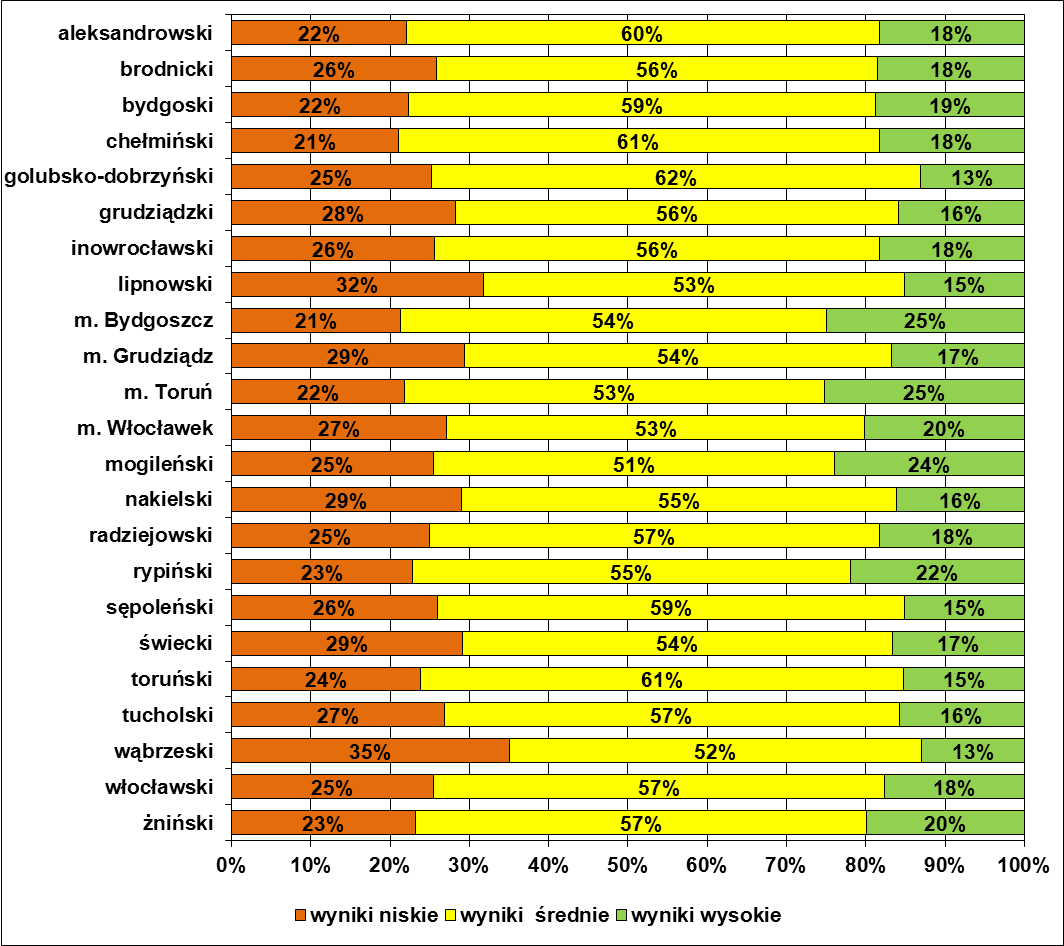 Egzamin z języka angielskiegoEgzamin z języka angielskiegoEgzamin z języka angielskiegoEgzamin z języka angielskiego2012 rok2012 rok2013 rok2013 rok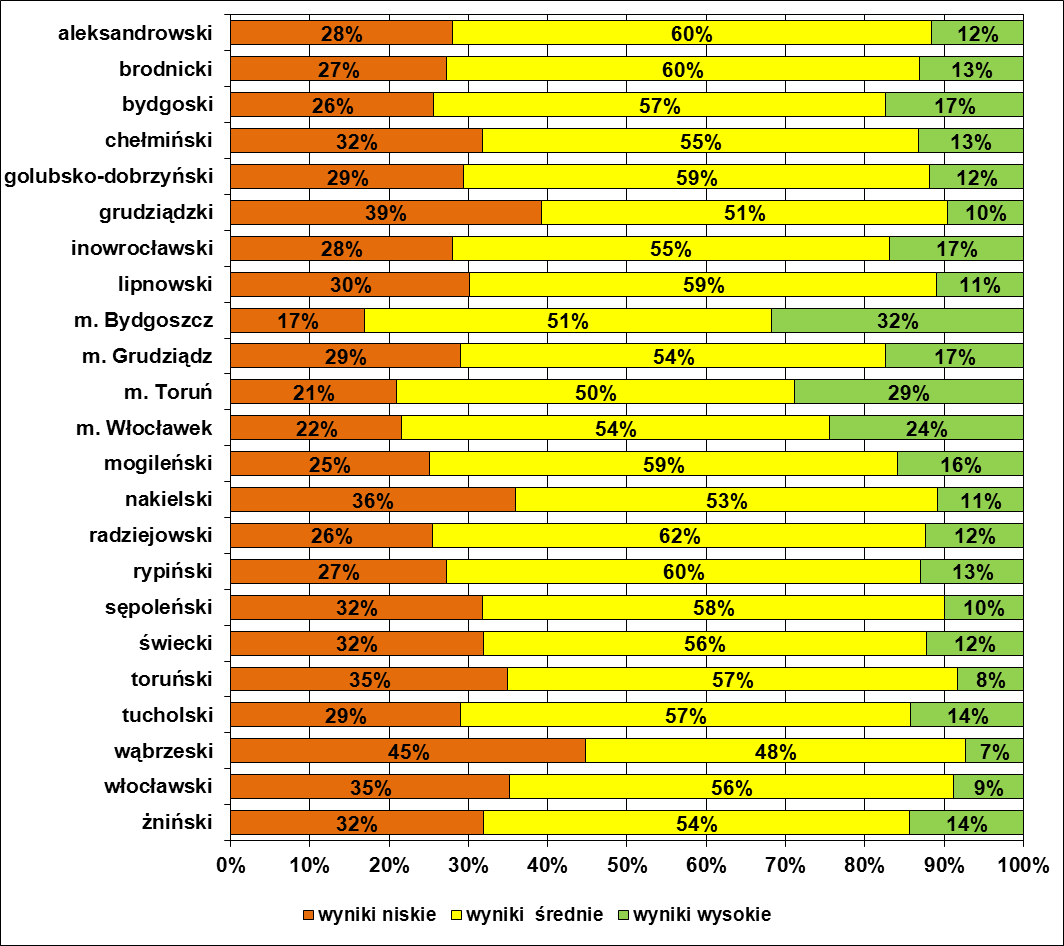 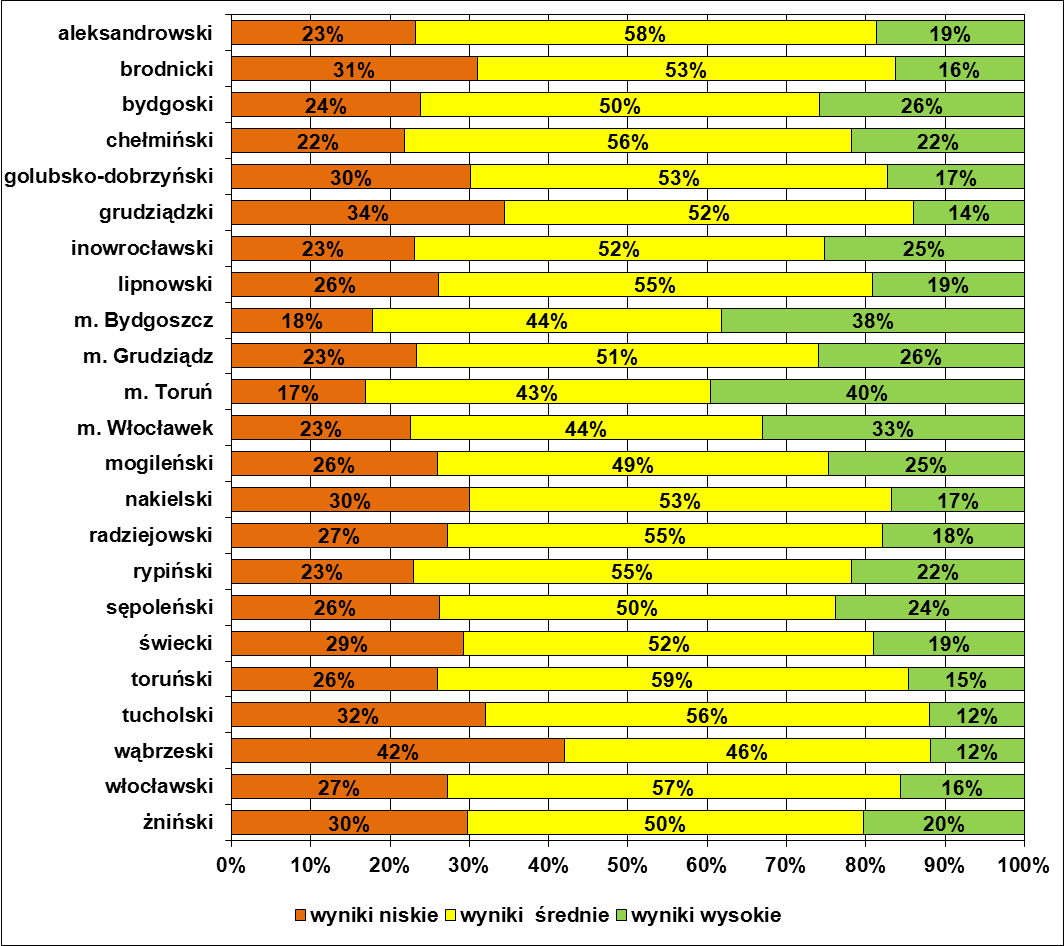 